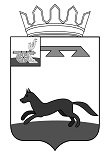 ФИНАНСОВОЕ УПРАВЛЕНИЕАДМИНИСТРАЦИИ МУНИЦИПАЛЬНОГО ОБРАЗОВАНИЯ«ХИСЛАВИЧСКИЙ РАЙОН» СМОЛЕНСКОЙ ОБЛАСТИПРИКАЗот 27 февраля 2020 года                                                                                   № 15В соответствии с пп. 6 п. 3.3 ст. 32 Федерального закона от 12.01.1996 №7-ФЗ «О некоммерческих организациях» и ч. 13 ст. 2 Федерального закона от 03.11.2006 №174-ФЗ «Об автономных учреждениях», приказом Министерства финансов Российской Федерации от 31.08.2018 г. № 186н « К требованиям к составлению и утверждению плана финансово-хозяйственной деятельности государственного (муниципального) учреждения» ПРИКАЗЫВАЮ:1. Утвердить прилагаемый Порядок составления и утверждения плана финансово-хозяйственной деятельности муниципальных учреждений муниципального образования «Хиславичский район» Смоленской области (приложение №1).2. Утвердить прилагаемый Порядок составления и утверждения отчета о результатах деятельности бюджетных учреждений муниципального образования «Хиславичский район» Смоленской области (приложение №2).3. Признать утратившим силу приказ Финансового управления администрации муниципального образования «Хиславичский район» Смоленской области от 28.03.2019 № 17 «Об утверждении порядка составления и утверждения плана финансово – хозяйственной деятельности муниципальных учреждений и порядка составления и утверждения отчета о результатах деятельности бюджетных учреждений муниципального образования «Хиславичский район» Смоленской области».4. Установить, что настоящий приказ вступает в силу с момента подписания  и применяется к правоотношениям, возникшим с 01 марта 2020 года;Начальник финансового управления                                 Н.И.Калистратова	Приложение 1Утвержденоприказом финансового управления Администрации муниципального образования«Хиславичский район» Смоленской области   от 27 февраля 2020 г. №15ПОРЯДОКсоставления и утверждения плана финансово-хозяйственной деятельности муниципальных учреждений муниципального образования «Хиславичский район» Смоленской области1. Общие положения1.1. Настоящий Порядок устанавливает правила составления и утверждения плана финансово-хозяйственной деятельности (далее - План) муниципальных бюджетных и автономных учреждений муниципального образования «Хиславичский район» Смоленской области (далее - учреждение).1.2. План финансово-хозяйственной деятельности является одним из основных документов, которые определяют финансирование государственных (муниципальных) учреждений. Он составляется ежегодно на один финансовый год либо на один год и плановый двухлетний период, в зависимости от того, на какой период утвержден бюджет, из которого финансируется бюджетное учреждение.2. Порядок составления Плана2.1. Документ составляется на основании: 2.1.1Утвержденного государственного или муниципального задания и показателей, характеризующих качество или объем государственных (муниципальных) услуг. 2.1.2.Доведенной суммы финансирования, рассчитанной по действующим нормативным затратам. 2.1.3.Прогнозируемой суммы поступлений от осуществления предпринимательской и иной приносящей доход деятельности. 2.1.4.Планируемых расходов и потребностей, необходимых для выполнения государственного (муниципального) задания и обеспечения жизнедеятельности учреждения. 2.1.5.Экономических обоснований потребности в планируемых доходах и расходах.2.2. Табличная часть Плана включает следующие таблицы: «Поступления и выплаты» и «Сведения по выплатам». В первой таблице приведены все возможные источники доходов. Исполнитель указывает расчетные показатели на следующий год и плановый период. В графе 3 первой таблицы проставляем КБК для доходов (аналитический код) и расходов (КВР) соответственно. Все сведения берутся из Приказа Минфина № 132н. В графе 4 указываем КОСГУ для отражения экономического значения планируемой операции. Расчетные значения доходов и расходов разносятся  по финансовым периодам. Исполнитель вносит расшифровку выплат на каждый плановый период по КОСГУ. Во втором  разделе «Сведения по выплатам». Разбиваем расходные суммы на контракты, которые планируется заключить по 44-ФЗ и по 223-ФЗ. Разбивка делается и по датам заключения. Отдельно указываются соглашения, которые необходимо заключить до начала отчетного периода. В другую строку вносятся контракты, которые планируются к заключению в следующем году. Проверяем расчеты. К представляемому на утверждение проекту Плана прилагаются обоснования (расчеты) плановых показателей по выплатам, являющиеся неотъемлемой частью Плана, формируемые по рекомендуемой форме и в порядке утвержденными Приказом 186н.В случае, если в соответствии со структурой затрат учреждений отдельные виды выплат не осуществляются, соответствующие расчеты (обоснования) к показателям Планов не формируются.Учреждение при формировании показателей расчетов (обоснований) по выплатам вправе предусматривать дополнительную детализацию показателей, а также вправе применять дополнительные расчеты (обоснования) показателей.3. Порядок утверждения Плана и Сведений3.1. После утверждения в установленном порядке решения о бюджете План и Сведения при необходимости уточняются учреждением.Уточнение показателей Плана, связанных с принятием решения о бюджете, осуществляется учреждением в течение 15 дней после принятия решения о бюджете, но не позднее начала очередного финансового года и в течение 15 дней после принятия решения о внесении изменений в решение о бюджете.Уточнение показателей Плана, связанных с выполнением муниципального задания, осуществляется с учетом показателей утвержденного муниципального задания и размера субсидии на финансовое обеспечение выполнения муниципального задания.3.2. План (План с учетом изменений) автономного учреждения утверждается руководителем учреждений.3.3. План (План с учетом изменений) бюджетного учреждения и Сведения составляются в трех экземплярах и подписываются должностными лицами, ответственными за содержащиеся в них данные - руководителем учреждения (уполномоченным им лицом), главным бухгалтером учреждения и исполнителем документа, заверяется печатью учреждения.3.4. План (План с учетом изменений) и Сведения бюджетного учреждения, составленные учреждением, утверждаются отраслевым органом.3.5. В целях внесения изменений в План и (или) Сведения составляются и утверждаются новые (уточненные) План и (или) Сведения, показатели которых не должны вступать в противоречие в части кассовых операций по выплатам, проведенным до внесения изменения в План и (или) Сведения, а так же с показателями плана закупок.3.6. Внесение изменений в План и (или) Сведения, осуществляется при наличии соответствующих обоснований и расчетов на величину измененных показателей.Приложение №2Утвержденприказом финансового управления Администрации муниципального образования«Хиславичский район» Смоленской области   от 27 февраля 2020 г. № 15Порядокутверждения отчета о результатах деятельности бюджетных учреждений, находящихся в ведении Администрации муниципального образования             «Хиславичский район» Смоленской областиI. Общие положения1. Настоящий Порядок устанавливает правила утверждения отчета о результатах деятельности бюджетных учреждений, находящихся в ведении Администрации муниципального образования «Хиславичский район» Смоленской области (далее - Отчет).II. Требования к составлению Отчета2. Отчет составляется учреждениями на основании настоящего Порядка и в соответствии с Общими требованиями к порядку составления и утверждения отчета о результатах деятельности государственного (муниципального) учреждения и об использовании закрепленного за ним государственного (муниципального) имущества, утвержденными приказом Министерства финансов Российской Федерации от 30 сентября 2010 г. N 114н (зарегистрирован Министерством юстиции Российской Федерации 22 ноября 2010 г., регистрационный N 19015) сизменениями, внесенными приказами Министерства финансов Российской Федерации от 2 октября 2012 г. N 132н (зарегистрирован Министерством юстиции Российской Федерации 11 декабря 2012 г., регистрационный N 26067) и от 17 декабря 2015 г. N 201н (зарегистрирован Министерством юстиции Российской Федерации 21 января 2016 г., регистрационный N 40678) по рекомендуемому образцу согласно приложению к настоящему Порядку.3. Отчет составляется учреждением в валюте Российской Федерации (в части показателей в денежном выражении) по состоянию на 1 января года, следующего за отчетным.4. Отчет учреждения составляется в разрезе следующих разделов:раздел 1 "Общие сведения об учреждении";раздел 2 "Результат деятельности учреждения";раздел 3 "Об использовании имущества, закрепленного за учреждением".5. В разделе 1 "Общие сведения об учреждении" указываются:исчерпывающий перечень видов деятельности (с указанием основных видов деятельности и иных видов деятельности, не являющихся основными), которые учреждение вправе осуществлять в соответствии с его учредительными документами;перечень услуг (работ), которые оказываются потребителям за плату в случаях, предусмотренных нормативными правовыми (правовыми) актами, с указанием потребителей указанных услуг (работ);перечень документов (с указанием номеров, даты выдачи и срока действия), на основании которых учреждение осуществляет деятельность (свидетельство о государственной регистрации учреждения, лицензии и другие разрешительные документы);количество штатных единиц учреждения (указываются данные о количественном составе и квалификации сотрудников учреждения, на начало и на конец отчетного года. В случае изменения количества штатных единиц учреждения указываются причины, приведшие к их изменению на конец отчетного периода);средняя заработная плата сотрудников учреждения;иные сведения по решению органа, осуществляющего функции и полномочия учредителя.6. В разделе 2 "Результат деятельности учреждения" указываются:изменение (увеличение, уменьшение) балансовой (остаточной) стоимости нефинансовых активов относительно предыдущего отчетного года (в процентах);общая сумма выставленных требований в возмещение ущерба по недостачам и хищениям материальных ценностей, денежных средств, а также от порчи материальных ценностей;изменение (увеличение, уменьшение) дебиторской и кредиторской задолженностей учреждения в разрезе поступлений (выплат), предусмотренных Планом финансово-хозяйственной деятельности учреждения (далее - План), относительно предыдущего отчетного года (в процентах) с указанием причин образования просроченной кредиторской задолженности, а также дебиторской задолженности, нереальной к взысканию;суммы доходов, полученных учреждением от оказания платных услуг (выполнения работ);цены (тарифы) на платные услуги (работы), оказываемые учреждением потребителям (в динамике в течение отчетного периода);общее количество потребителей, воспользовавшихся услугами (работами) учреждения (в том числе платными для потребителей) по видам услуг (работ);сведения об исполнении государственного (муниципального) задания на оказание государственных (муниципальных) услуг (выполнение работ) (для бюджетных учреждений, которым в соответствии с решением органа, осуществляющего функции и полномочия учредителя сформировано государственное (муниципальное) задание);сведения, указанные в абзаце девятом настоящего пункта, формируются бюджетными учреждениями по форме, установленной приложением N 2 к Положению о формировании муниципального задания на оказание муниципальныхуслуг (выполнение работ) в отношении муниципальных учреждений и финансовом обеспечении выполнения муниципального задания, утвержденному постановлением Правительства Российской Федерации от 26 июня 2015 г. N 640 (Собрание законодательства Российской Федерации, 2015, N 28, ст. 4226;2016, N 24, ст. 3525);реализация мероприятий по энергосбережению и повышению энергетической эффективности;исчерпывающий перечень мероприятий, осуществленных учреждением в отчетном периоде;плановые и фактические показатели реализации мероприятий, осуществленных учреждением в отчетном периоде, включая финансовые показатели;сведения о проведении энергетического обследования;сведения о наличии и реализации программы в области энергосбережения и повышения энергетической эффективности;сведения о наличии энергосервисных контрактов;сведения о наличии экономии в денежном выражении расходов учреждения на поставки энергетических ресурсов, полученной в результате реализации мероприятий по энергосбережению и повышению энергетической эффективности, и направлениях ее расходования;суммы кассовых и плановых поступлений (с учетом возвратов) в разрезе поступлений, предусмотренных Планом учреждения;суммы кассовых и плановых выплат (с учетом восстановленных кассовых выплат) в разрезе выплат, предусмотренных Планом учреждения.7. В разделе 3 "Об использовании имущества, закрепленного за учреждением" бюджетными учреждениями указываются на начало и конец отчетного года:общая балансовая (остаточная) стоимость недвижимого имущества, находящегося у учреждения на праве оперативного управления;общая балансовая (остаточная) стоимость недвижимого имущества, находящегося у учреждения на праве оперативного управления, и переданного в аренду;общая балансовая (остаточная) стоимость недвижимого имущества, находящегося у учреждения на праве оперативного управления, и переданного в безвозмездное пользование;общая балансовая (остаточная) стоимость движимого имущества, находящегося у учреждения на праве оперативного управления;общая балансовая (остаточная) стоимость движимого имущества, находящегося у учреждения на праве оперативного управления, и переданного в аренду;общая балансовая (остаточная) стоимость движимого имущества, находящегося у учреждения на праве оперативного управления, и переданного в безвозмездное пользование;общая площадь объектов недвижимого имущества, находящегося у учреждения на праве оперативного управления;общая площадь объектов недвижимого имущества, находящегося у учреждения на праве оперативного управления, и переданного в аренду;общая площадь объектов недвижимого имущества, находящегося у учреждения на праве оперативного управления, и переданного в безвозмездное пользование;общая площадь объектов недвижимого имущества, находящегося у учреждения на основании договора аренды или безвозмездного пользования;количество объектов недвижимого имущества, находящегося у учреждения на праве оперативного управления;объем средств, полученных в отчетном году от распоряжения в установленном порядке имуществом, находящимся у учреждения на праве оперативного управления.8. Отчет бюджетных учреждений утверждается руководителем учреждения и представляется на бумажном и электронном носителях в срок не позднее 1 марта года, следующего за отчетным. 9. Бюджетное учреждение предоставляет отчет, утвержденный и согласованный в соответствии с пунктом 9 настоящего Порядка, для его размещения на официальном сайте в информационно-телекоммуникационной сети "Интернет" (далее - сеть Интернет) в порядке, установленном приказом Министерства финансов Российской Федерации от 21 июля 2011 г. N 86н "Об утверждении Порядка предоставления информации государственным (муниципальным) учреждением, ее размещения на официальном сайте в сети Интернет и веденияуказанного сайта" (зарегистрирован Министерством юстиции Российской Федерации 11 октября 2011 г., регистрационный N 22013), с изменениями, внесенными приказами Министерства финансов Российской Федерации от 23 сентября 2013 г. N 98н (зарегистрирован Министерством юстиции Российской Федерации 21 ноября 2013 г., регистрационный N 30423) и от 17 декабря 2015 г. N 201н (зарегистрирован Министерством юстиции Российской Федерации 21 января 2016 г., регистрационный N 40678), с учетом требований законодательства Российской Федерации о защите государственной тайны.Об утверждении порядка составления и утверждения плана финансово – хозяйственной деятельности муниципальных учреждений и порядка составления и утверждения отчета о результатах деятельности бюджетных учреждений муниципального образования «Хиславичский район» Смоленской области